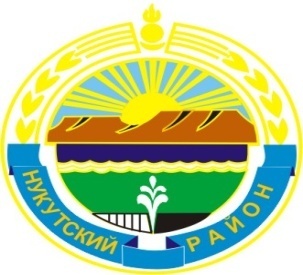 Муниципальное образование «Нукутский район»ДУМА МУНИЦИПАЛЬНОГО ОБРАЗОВАНИЯ «НУКУТСКИЙ  РАЙОН»Шестой созыв РЕШЕНИЕ30 октября 2015 года                                 № 55                                                    п.НовонукутскийО рассмотрении протеста прокурора на положения статей 7, 9, 19 и 30 Уставамуниципального образования «Нукутский район»          Рассмотрев протест прокурора на положения статей 7, 9, 19 и 30 Устава муниципального образования «Нукутский район», ДумаРЕШИЛА:1. Поручить юридическому отделу КУМИ МО «Нукутский район» (Баертуев А.Т.) разработать проект решения Думы МО «Нукутский район» «О внесении изменений в Устав муниципального образования «Нукутский район» в целях приведения его в соответствие с действующим законодательством.2. Поручить депутату Думы муниципального образования «Нукутский район», осуществляющего свои полномочия на постоянной основе Логиновой И.Ю. о результатах рассмотрения протеста сообщить в прокуратуру Нукутского района в письменном виде.3. Опубликовать настоящее решение в печатном издании «Официальный курьер» и разместить на официальном сайте муниципального образования «Нукутский район».Председатель Думы муниципальногообразования  «Нукутский район»				К.М. Баторов